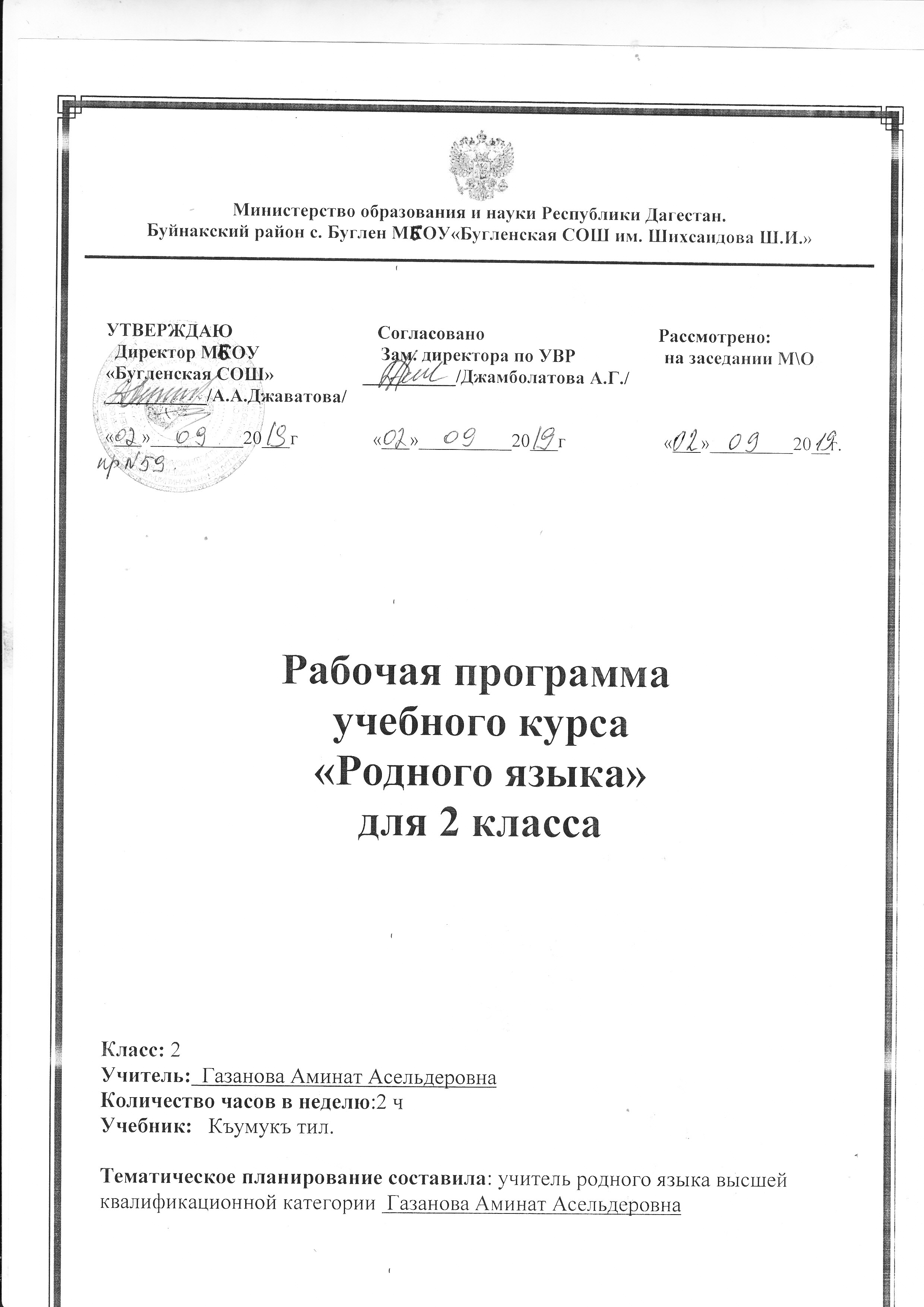 №Гечилеген материалбетсагьатсезлюк ишсезлюк иштаза язывнуминутузаман1 Жумла, сез, гьарп, аваз (такрарлав)         1БинаБинаАз, алтмыш, автомобиль, арбагюн, асгер2Жумла, сез, гьарп, аваз, бувун1Эртен, чакъЭртен, чакъ3Авазлар ва гьарплар1Къарын, эмчи, къазКъарын, эмчи, къазВв, вагон, Вазипат4Созукъ авазлар ва гьарплар1Торгъай, кюстюнлюкТоргъай, кюстюнлюкДд, диктант, директор5[Оь]- аваз1Гёзьяш, тангалаГёзьяш, тангалаЕе, етти, емиш6[Уь]- аваз1Гёгюрчюн, къараГёгюрчюн, къараДагъыстан, дерт7Диктант18Хаталаны уьстюнде иш19Я, ю, е, ё- гьарплар. Я гьарп1Къызъяш,сонгуКъызъяш,сонгуЁё, ёлдаш, ёммакъ10 Ю гьарп1ЧиначайЧиначайЖж, Жаминат, жижек, жымчыкъ11Ё гьарп1Ёлдаш, ёгеЁлдаш, ёге12 Е гьарп         1Дарай, гёбелекДарай, гёбелекЕлкен, ферма, денгиз13Суратгъа гёре сочинение114Тутукъ авазлар ва гьарплар1Денгиз, пляж, изложениеДенгиз, пляж, изложениеПуршав яшылчалар, чита15 Къумукъ тилге хас[къ], [гъ], [гь], [нг] тутукъ авазлар1Бешик, тююлген, жижекБешик, тююлген, жижекБире-бир, табиат, экскурсия16Печат текстден гечюрюв117Й  гьарп1Юген, тююн, юкъкъаЗз, зарал, зенг, зорЗз, зарал, зенг, зор18Ж  гьарп1Жюри, дежурныйКк, кавлу, клюшка, келпетКк, кавлу, клюшка, келпет19В  гьарп1Волга, автор, варакъКъ,къ  къыйын, къагьрулуКъ,къ  къыйын, къагьрулу20Изложение 121Сезлерде  нг гьарп1ТюнгюлюкМм, мазаллы, мактапМм, мазаллы, мактап22Ъ, Ь  белгилер ва оланы къолланышы1Атъёкъ, къолъявлукъ,Бетьявлукъ,маъданЗз, зарал, зенг, зорЗз, зарал, зенг, зор23Сезлерде эки бир йимик тутукъну къолланышы1Къанна, аппасы, юммакъЁё, ёлка, гёзлерЁё, ёлка, гёзлер24Сочинение 125Хаталаны уьстюнде ишлев126Алфавит 1Оймакъ, тари, сулуЯшик, борш, шёткеЯшик, борш, шётке27Уллу гьарпны къолланышы.Адамланы атларында, отчестволарында, фамилияларында уллу гьарп1Сыртындан, чалкъасынданАлия, Яхсай, Бойнакъ Алия, Яхсай, Бойнакъ 28Гьйванлагъа тагъылгъан атларда уллу гьарп129Уьлкелени, шагьарланы, юртланы, денгизлени, оьзенлени, тавланы, атларында уллу гьарп1Бина,посёлок,эсделикТогъай, халкъара агьвалат   30Тергев диктант131Хаталаны уьстюнде ишлев132Сез ва бувун1Хохайып, гёбюпГьгь, гьабижай, гьакъыллы Гьгь, гьабижай, гьакъыллы 33 Сезлени сатырдан сатыргъа гёчюрюв134Изложение135Хаталаны уьстюнде ишлев136Маъналары бир- бирине къаршы сезлер1Къаплан, къарагъай, къолъязывКъ къ, къагьрулу, Къагьир, къайыр, къоччакъ, къонгузакъКъ къ, къагьрулу, Къагьир, къайыр, къоччакъ, къонгузакъ37Бир йимик айтылагъан, тек маъналары башгъа сезлер1Къоргъашын, къыргъый, къыркъаякъЛл, лакъыр, лансыллай, леззетЛл, лакъыр, лансыллай, леззет38Маъналары ювукъ сезлер1Къушлукъ, къылыкъ39Къардаш сезлер1Магьрюм, мююшМм, мазаллы, Магьачкъала, МоскваМм, мазаллы, Магьачкъала, Москва40Тергев диктант141Хаталаны уьстюнде ишлев142Ургъу143Калам (сёйлев)1Нюрлю, намарт, накъыраНн, накъыш, налбеки, начарНн, накъыш, налбеки, начар44Жумла ва текст1яравлу45Жумла ва текст146Сезлюк диктант1Сабур, чакъырыв, гьис, юваш, ишараОо, обур, очар, опуракъОо, обур, очар, опуракъ47Иеси ва хабарлыкъ148Жумлаланы ахырында токътав белгилер149Сочинение1Жымчыкъ, савусгъан, космонавт, футболчуОьоь, оьгюз, оьгюзьемиш, онгмакъОьоь, оьгюз, оьгюзьемиш, онгмакъ50Хаталаны уьстюнде ишлев1Сувукъмурза, посмыйыкъПп, палхус, пляж, портфельПп, палхус, пляж, портфель51Тил гесимлер1Жираф, къаплан, нишан52Атлыкъ1Уьстюнлюк, азатлыкъ53Атлыкъланы санаву1Телевизор, стадион, компьютер 54Тергев диктант155Хаталаны уьстюнде ишлев156Ишлик157Ишликни заманлары158Сыпатлыкъ159Нечик? къайсы? деген соравлагъа жавап береген сёзлер160 Изложение 161Хаталаны уьстюнде ишлев162Йыл боюнда гечилген материалны такрарлавАвазлар ва гьарплар1Ёге, эмен, элме, гюйрюч63Тутукъ авазлар ва гьарплар1Тарчыкъ, тарлыкъ64Сочинение 165Хаталаны уьстюнде ишлев166Уллу гьарпны къолланышы167Иеси ва хабарлыкъ168Тил гесимлер1